ZÁPISNÝ LÍSTOK stravníka so žiadosťou o dotáciu na stravuZáväzne prihlasujem svoje dieťa/žiaka na stravovanie v ZŠS: Školská jedáleň pri ZŠ  Strážnická 26,v Ľuboticiach                                       od dňa: ......................Meno a priezvisko stravníka/žiaka: ......................................................................................................Trieda:............................. Bydlisko: .....................................................................................................Meno a priezvisko matky (zákonného zástupcu): ................................................................................Číslo telefónu: .................................................. e-mail: .......................................................................Meno a priezvisko otca (zákonného zástupcu): ....................................................................................Číslo telefónu: .................................................. e-mail: .......................................................................Spôsob úhrady príspevku  na stravovanie: Bezhotovostne na účet školy – ŠJ:   SK 41 0200 0000 0016 3530 4555  vopred, najneskôr do 20. dňa v mesiaci, s uvedením : meno stravníka, priezvisko, trieda a variabilný symbol (VS = evidenčné číslo stravníka ak žiak chodil na obedy predchádzajúci rok VS ostáva nezmenený ), Pri platbe bezhotovostným spôsobom zákonný zástupca dieťaťa uvedie číslo účtu v tvare IBAN: SK..........................................................................................................................., z ktorého sa bude realizovať príspevok na stravovanie, a na ktorý bude vrátený preplatok príspevku na stravovanie zákonnému zástupcovi dieťaťa po ukončení školského roka.Príspevky na stravovanie v ŠJ  (v súlade s VZN 2/2023 obce) :Zálohová platba na stravovanie vo výške  30,00 € sa uhrádza vopred pred nástupom dieťaťa na stravovanie (t. j.  najneskôr do 20. dňa v mesiaci pred začatím mesiaca, od ktorého sa dieťa bude stravovať) a bude zúčtovaný po ukončení školského roka. Po vyčerpaní zálohovej platby je potrebné  znovu realizovať zálohovú platbu na účet ŠJ. Pri dodržaní legislatívnych podmienok na priznanie dotácie na výchovu k stravovacím návykom dieťaťa bude nevyčerpaný jednorazový príspevok na stravovanie (zálohová platba) vrátený zákonnému zástupcovi dieťaťa.Zálohová platba sa použije na úhradu nedotovaných obedov v prípade, ak nebudú splnené zákonom stanovené podmienky, t.j., že dieťa/žiak sa nezúčastnil vyučovania, alebo neodobral obed.Prihlasovanie a odhlasovanie zo stravovaniaPrihlásiť sa na stravovanie alebo odhlásiť sa zo stravovania je potrebné najneskôr do 14.00 hod. v predchádzajúci pracovný deň.Odhlásiť zo stravy nie je možné v daný stravovací deň a to z dôvodu dodržiavania všeobecne záväzných právnych predpisov pre školské stravovanie (napr. Zásady správnej výrobnej praxe - HACCP a i.)V prvý deň choroby dieťaťa je možné neodhlásenú stravu (bod 1) odobrať do vlastných  nádob v čase od 13,40 do 14,00 hod, pričom v tomto prípade stravník uhrádza plnú výšku príspevku na stravovanie, bez nároku na dotáciu. Školská jedáleň nezodpovedá za zdravotnú bezpečnosť stravy konzumovanej mimo stravovacích priestorov ŠJ. Ďalšie dni neprítomnosti dieťaťa/žiaka na výchovnovzdelávacom procese v škole je nutné dieťa/žiaka zo stravovania včas odhlásiť (bod 1).Za neodobratú alebo včas neodhlásenú stravu sa finančná ani vecná náhrada neposkytuje.Evidencia odberu stravy je na základe čipu. Stravník je povinný zakúpiť si čip v ŠJ pri ZŠ. Cena čipu je 3 €.Elektronická forma odhlasovania zo stravovania:                                 On-line na web-stránke školy:  ZŠ Ľubotice  cez ikonu -     nie cez Edupage.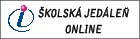 Jedáleň : 9426 Užívateľ: priezvisko a meno: malé písmena, všetko spolu, bez diakritiky  /napr: mrkvickafrantisek/                                                              Heslo : je evidenčné číslo stravníka  /variabilný symbol, ktorý používate pri platbe stravy/Dotácia na podporu výchovy k stravovacím návykom dieťaťaDieťa/žiak má nárok na stravu za poplatok znížený, o sumu 2,10 € (I. stupeň ZŠ) a o sumu 2,30 € (II. stupeň ZŠ) za splnenia zákonných  podmienok: dieťa/žiak sa zúčastni výchovno-vzdelávacieho procesu a odoberie stravu. Dotácia (§ 4 ods. (3) zákona č. 544/2010 Zb.) sa nevzťahuje na odobratý obed podľa bodu III. písm. c) zápisného lístka.ŽIADOSŤ rodiča  alebo fyzickej osoby, ktorej je dieťa zverené do starostlivosti rozhodnutím súdu o podanie žiadosti o poskytnutie dotácie na podporu výchovy k stravovacím návykom dieťaťa:V zmysle § 4 ods. 3 písm. a) zákona č. 544/2010 Z. z. o dotáciách v pôsobnosti Ministerstva práce, sociálnych vecí a rodiny SR v znení neskorších predpisov, ja dolu podpísaný:Meno a priezvisko: ................................................... Bydlisko: ............................................................žiadam / nežiadam od 01.09.2023 o poskytnutie dotácie na stravu na dieťa:meno a priezvisko,  rodné číslo dieťaťa: ........................................................................................V prípade, že dieťa/žiak je  prihlásený na stravu,  a v nasledujúcom mesiaci sa nebude stravovať v školskej jedálni (zo zdravotných, či osobných dôvodov), zákonný zástupca je povinný túto zmenu včas nahlásiť vedúcej ŠJ.Súhlas so spracovaním osobných údajovSvojím podpisom ako rodič dieťaťa/fyzická osoba, ktorej je dieťa zverené do starostlivosti rozhodnutím súdu udeľujem prevádzkovateľovi ...................................... súhlas na spracovanie svojich osobných údajov a osobných údajov dieťaťa/žiaka v zmysle zákona č. 18/2018 Z. z. o ochrane osobných údajov a o zmene a doplnení niektorých zákonov v znení neskorších predpisov.Zápisným lístkom žiaka prihlásime na celý školský rok a rodič ho iba elektronicky odhlasuje.Svojím podpisom potvrdzujem, že beriem na vedomie všetky vyššie uvedené podmienky organizácie a režimu stravovania. V................................ dňa .............                          ........................................................................                                                                                                    vlastnoručný podpis zákonného zástupcu dieťaťaKategória stravníkovFinančný limit 3.FP (nákup potravín)Čiastočné režijné nákladyStravný lístok celkomDotáciana stravuMesačná platba Zálohová platbaŽiak ZŠ - I. stupeň1,700,402,102,100 €30 €Žiak ZŠ - II. stupeň1,900,402,302,300 €30 €Žiak ZŠ - I.sstupeň Diéta2,000,402,402,106 €30 €Žiak ZŠ - II.sstupeň Diéta2,200,402,602,306 €30 €